Camp Quest NorthWest Meeting MinutesTeleconference Meeting – https://us02web.zoom.us/j/4522050347Wednesday, August 31, 2022, 6:30pm (social), 7pm (official start)Board Members in attendance:President – Michael WarbingtonTreasurer – Meg VimesSecretary – Jami GramoreMembers at Large – Loki Lyrix-Astyriel, Ben Frey, Andrea Kunkle, Meg Jackson, Cece CrosbyOthers in Attendance: Sharon Zolnowsky, Terry, Moss, Vianne, Liam, Sparrow, Carol K, Bruce, Ellowyn, Sam, BeckyThe attendees shared stories about getting their wisdom teeth removed.Meeting Minutes:Start time: 7:08 pmApproving 7/27/2022 meeting minutes: The board approved the minutes from the previous meeting.Camp Kirby Debrief:Camp was awesome! Campers, staff, and senior staff had a great time.COVID checks went smoothly. Tested every staff and camper. Needed a little more communication during the registration about the order of operations.What made this session so successful?Really committed group of LTs, and more than usual.Lots of returning staff and new campers-turned-staff who were committed and knew what to do.Rearranged the afternoon schedule so staff could get enough breaks, and campers could have more afternoon choice activities.What would help make it better? Giving cabin counselors more specific information about the campers, like dietary habits, family relationships.Outreach Committee:Volunteers have been talking in Discord about restarting this committee. Several folks are interested and contacted Phil.Need to start recruiting staff in particular.Suggestion to make all the Board members be a part of Outreach. Still need a committee chair.Need to create new materials like flyers, brochures, and business cards.Have a CQNW table at events such as:Emerald City Comic-conNorwesconECCCGSA & Pride meetingsPaxWESTGeekgirlCollege career fairsBring back community radio ads. Use as an opportunity to record ads to play in other areas as well. Relevant podcasts?We could start our own podcast. Talk to Sam.Sam: What does the organization want to do? In the position to help. Radio show content programming, like a podcast.Sam wants folks to come down and record PSAs about their experience at camp.Signal Becky for PSA scheduling.Ben: Camper-driven podcast. News related, rights related, whatever.Treasurer’s Report:Meg V emailed the Budget and Balance Sheets to the Board.Nonprofit report has been filed. Mike’s address is being used.Meg V is still figuring out the budget. Pretty much breaking even this year, which is good.Discussed camperships in regard to the budget.Grants Committee:Ben: Wants to change the name to the Campership Committee, because that’s mostly what the committee handles. Also handles travel for the Summit. Used up most of the budget. Ben and Andrea discussed the exact amount.Registration and Staffing Committee:Andrea submitted the post-camp session report for August.Andrea: CQ’s IT system changing from Active to Ultracamp.Andrea does not want to be registrar anymore and is looking for her replacement. Need to onboard the new person as well.Cece would like to help more with Staffing Committee.Andrea will ask about recording the Ultracamp onboarding training and invite those who are interested. Several board members would like to learn how to use it.Policy Committee: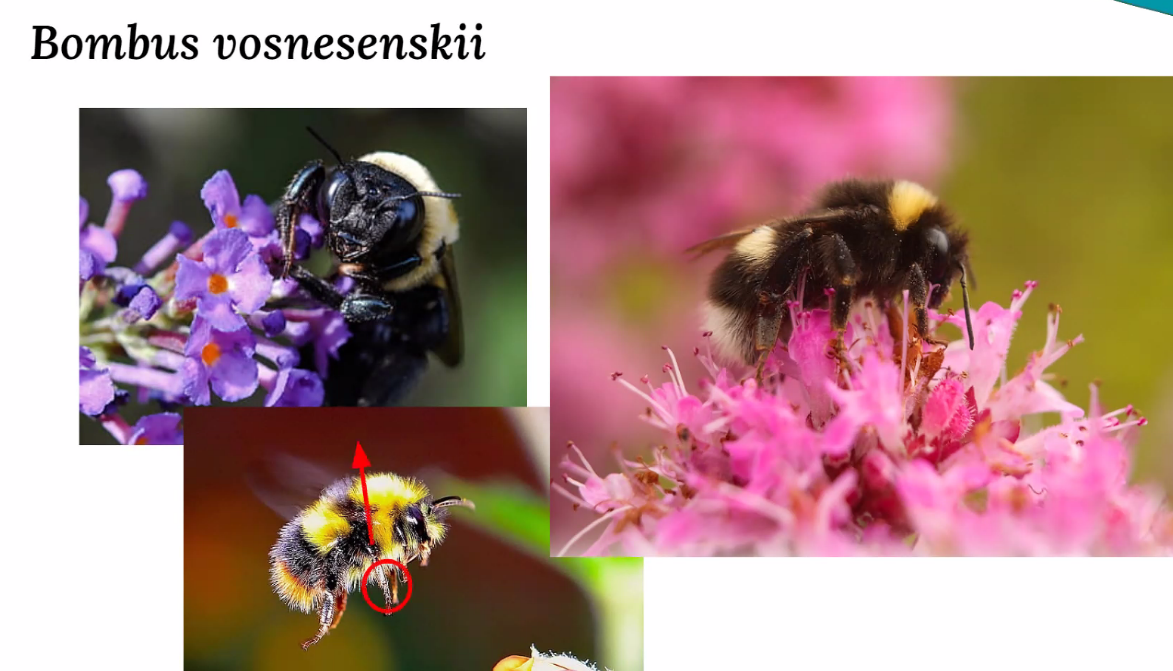 ACA ProcessSite visits: July 2023 (Wasko), Aug 2023 (Kirby)Policy completion estimate: TBDWhat does CQNW need to do?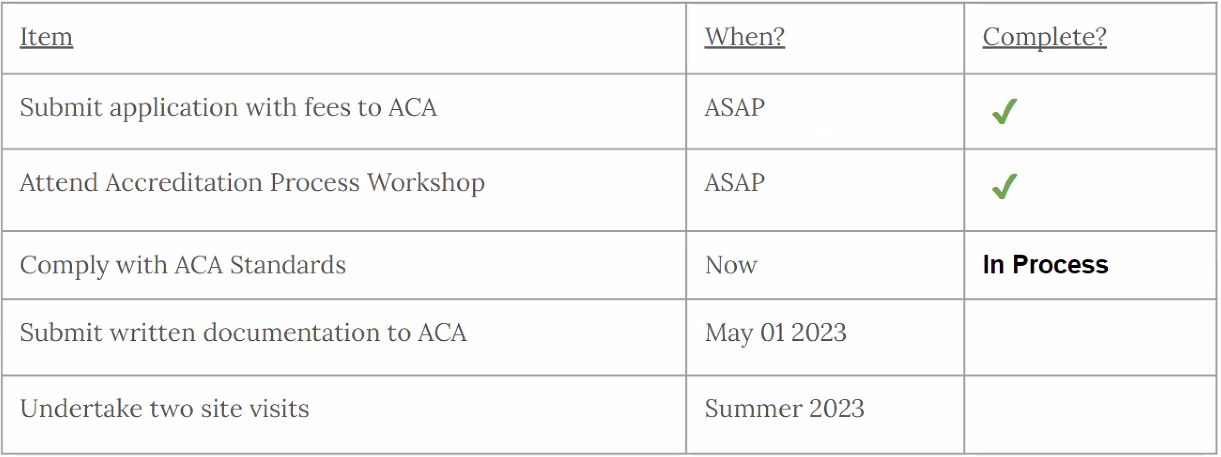 Core: 4/5 completeAdministrative: 18/25 completeFacilities: 20/20 completeHealthcare: 11/16 completeStaff: 20/30 completeProgramming: 20/25 completeNext meeting: poll expected next week.Sparrow will continue to chair the Policy Committee. Likely cannot attend the site visits.Committee is precisely on budget.The Board gave a big 🌟Thank You🌟 to Sparrow for working so hard on our policies. 💕CQNW Board Elections:Board elections will be held at the next board meeting.The following 4 positions are up for re-election:Treasurer: Meg VimesSecretary: Jami Gramore  2 Members-at-Large: Ben Frey, Andrea KunkleCandidates need to be nominated at least two weeks prior to the meeting.Treasurer: Meg V will keep serving in this role, but would prefer to hand it to someone who really wants the job.Phil wants to be camp director of July Session 2023. Vote: Meg Vimes made a motion, seconded by Mike Warbington, to approve Phil Cole as camp director for the 2023 July Camp Session. The motion passed unanimously.Important Upcoming Dates:Tentative 2023 Waskowitz dates: 7/1/23 – 7/8/23CQ Summit: 11/4/22 – 11/6/22Next Board Meeting:September 21, 2022 at 6:30pm (for socializing), 7pm (official start time)Location: https://us02web.zoom.us/j/4522050347End time: 9:12 pm